MEDICAL ADVISORY COMMITTEE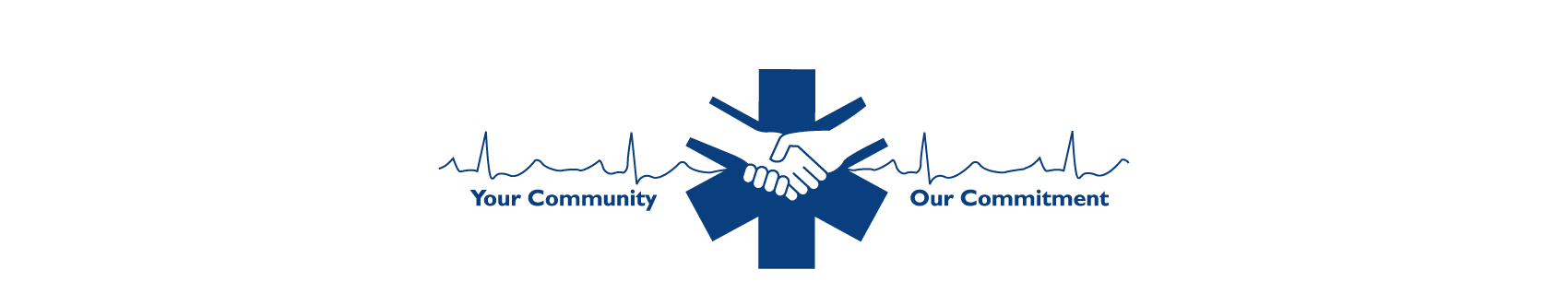  01 May 2014                                                                                                           0930 hours									 Clarion Hotel									 New Cumberland, PAATTENDANCEPresent:                    	Michael Reihart, DO     	Regional Medical Director, Chair	                     	Steven Schirk, MD           	Wellspan Health-York Hospital                                   	Salvatore Alfano, MD             Holy Spirit Hospital                                   Steven Meador, MD                Penn State Hershey                                   Michael Denney, DO	            Hanover HospitalEMS/Hospital:         	Janet Bradley                 	First Aid Safety Patrol                                   	Scott Buchle                   	Life Lion Emergency Medical Services                                   	Steven Poffenberger       	West Shore EMS	                    	Shannon Fouts              	White Rose Ambulance                                   	Newt Shirker                   	Warwick EMS		      	John R. Logan              	Community Life Team                                   	Suzette Kreider              	North West EMS                                   	Bradley DeLancey       	Susquehanna Township EMS                                   	Nathan Harig	             	Cumberland Goodwill EMS                                   Darryl Mitchell	                        Manheim Twp Ambulance/White RoseStaff:		      	Ernest S. Powell		Director of System Operations                                   Celia M. Fraticelli        		System CoordinatorMedical Advisory CommitteeMeeting Report01 May 2014Page twoCALL TO ORDERDr. Reihart welcomed everyone to the meeting at 1002 hours, which was being held in conjunction with the Community Paramedicine Summit Conference at the Clarion Hotel, New Cumberland, PA.OLD BUSINESS	This was tabled until the next meeting. NEW BUSINESSThis was limited until the next meeting. Dr. Reihart reminded the members of the two pilot studies out of Montgomery County; use of Ketamine for Excited Delirium and Igel as an adjunct airway.  More information will be forthcoming this summer.GENERAL DISCUSSIONDr. Reihart advised of the two proposed legislations regarding the use of Narcan. All members were encouraged to review the proposals. The Normal Saline shortage was discussed, and the use of an alternative as a substitute until the supplies are replenished was considered and discussed. At this time, there is a list approved via the Department of Health, which is not listed in a hierarchy. Dr. Alfano suggested listing all possible options and then leaving the dissemination and subsequent education to the specific Medical Directors.The Department of Health has advised the only approved form for the Transfer of Care will be their form. However, it has not yet been published and the current forms that are available can be used. Once the Bureau of EMS has published their form it will be available on the EHSF website.There was a discussion on the process by which EMS agencies obtain a Medical Director. There is a concern a physician’s name may be placed on a contract or license application without the physician being aware of it. Mr. Powell explained what verification was needed by an EMS Agency, which includes a signature by the physician. Dr. Meador requested contact be made to each Medical Director after an agency goes through the licensure process.Mr. Powell stated going forward a database could be created, that would reflect the current Medical Director for the specific agency.  GOOD OF THE ORDERMr. Logan stated the RFP’s were received by the EHSF and will be reviewed next week. A preliminary proposal should be presented by EMS week, and a final decision made by June 2014. A July 1 2014 start date with a phase in period was being offered. Mr. Powell discussed the EMSVO applications that were now available.Medical Advisory CommitteeMeeting Report01 May 2014Page threeMeeting dates were confirmed for 2014/2015September 04 2014November 06 2014February 05 2015May 07 2015Next meeting is September 04 2014 at 0930 hours.ADJOURNMENTDr. Reihart adjourned the meeting at 1055 hours.Respectfully submitted,Celia M. FraticelliSystem Coordinator